П О С Т А Н О В Л Е Н И ЕШ У Ö Мот 29 января 2018 г. № 5с. Окунев Нос, Республики КомиРуководствуясь Федеральным законом от 27.07.2010 № 210-ФЗ «Об организации предоставления государственных и муниципальных услуг», Указом Президента Российской Федерации от 07 мая 2012 г. № 601 «Об основных направлениях совершенствования системы государственного управления» и Уставом администрации муниципального образования муниципального района «Усть-Цилемский», в целях повышения эффективности предоставления гражданам муниципальных услугадминистрация сельского поселения «Окунев Нос» постановляет:1. Утвердить административный регламент предоставления муниципальной услуги «Выдача выписки из похозяйственной книги» согласно приложению.2. Считать утратившим силу постановление администрации сельского поселения «Окунев Нос» от 14 сентября 2015 г. № 34 «Об утверждении Административного регламента предоставления муниципальной услуги «Выдача выписки из похозяйственной книги».	3. Постановление вступает в силу со дня его опубликования на официальном сайте администрации муниципального района «Усть-Цилемский».4. Контроль за исполнением постановления оставляю за собой.Глава администрациисельского поселения «Окунев Нос»                                           Т.С.ФилипповаУТВЕРЖДЕН постановлением администрациисельского поселения «Окунев Нос»от 29 января 2018 г. № 5(приложение)АДМИНИСТРАТИВНЫЙ РЕГЛАМЕНТпредоставления муниципальной услуги «Выдача выписки из похозяйственной книги»I. Общие положенияПредмет регулирования административного регламента1.1. Административный регламент предоставления муниципальной услуги «Выдача выписки из похозяйственной книги» (далее - Административный регламент), определяет порядок, сроки и последовательность действий (административных процедур) администрации сельского поселения «Окунев Нос» (далее – Орган), формы контроля за исполнением административного регламента, ответственность должностных лиц органов, предоставляющих муниципальные услуги, за несоблюдение ими требований регламентов при выполнении административных процедур (действий), порядок обжалования действий (бездействия) должностного лица, а также принимаемого им решения при предоставлении муниципальной услуги.Настоящий административный регламент разработан в целях упорядочения административных процедур и административных действий, повышения качества предоставления и доступности муниципальной услуги, устранения избыточных действий и избыточных административных процедур, сокращения количества документов, представляемых заявителями для получения муниципальной услуги, применения новых оптимизированных форм документов, снижения количества взаимодействий заявителей с должностными лицами, сокращения срока предоставления муниципальной услуги, а также сроков исполнения отдельных административных процедур и административных действий в рамках предоставления муниципальной услуги, если это не противоречит законодательству Российской Федерации, Республики Коми, муниципального образования.Круг заявителей1.2. Заявителями являются физические лица, которые являются членами хозяйств, включенные в похозяйственный реестр.1.3. От имени заявителей в целях получения муниципальной услуги могут выступать лица, имеющие такое право в соответствии с законодательством Российской Федерации, либо в силу наделения их заявителями в порядке, установленном законодательством Российской Федерации, соответствующими полномочиями.Требования к порядку информирования о предоставлении муниципальной услуги.1.4. Информация о месте нахождения, графике работы и наименование органа, предоставляющего услугу, его структурных подразделений и территориальных органов, организаций, участвующих в предоставлении услуги, а также многофункциональных центров предоставления государственных и муниципальных услуг:информация о месте нахождения, графике работы Органа, МФЦ и его структурных подразделений приводятся в приложении № 1 к настоящему Административному регламенту.1.5. Справочные телефоны структурных подразделений Органа, организаций, участвующих в предоставлении услуги, в том числе номер телефона-автоинформатора:1) справочные телефоны Органа и его структурных подразделений, приводятся в приложении № 1 к настоящему Административному регламенту.1.6. Адреса официальных сайтов органа, предоставляющего муниципальную услугу, организаций, участвующих в предоставлении услуги, в информационно-телекоммуникационной сети «Интернет», содержащих информацию о предоставлении услуги и услуг, которые являются необходимыми и обязательными для предоставления муниципальной услуги, адреса их электронной почты:1) адрес официального сайта Органа – окунев-нос.рф;2) адрес государственной информационной системы Республики Коми «Портал государственных и муниципальных услуг (функций) Республики Коми» - pgu.rkomi.ru, адрес федеральной государственной информационной системы «Единый портал государственных и муниципальных услуг (функций)» - gosuslugi.ru (далее – Портал государственных и муниципальных услуг (функций) Республики Коми, Единый портал государственных и муниципальных услуг (функций);3) адрес электронной почты Органа – okunev-nos@yandex.ru.1.7. Порядок получения информации лицами, заинтересованными в предоставлении услуги, по вопросам предоставления услуги и услуг, которые являются необходимыми и обязательными для предоставления услуги, сведений о ходе предоставления указанных услуг, в том числе с использованием государственной информационной системы Республики Коми «Портал государственных и муниципальных услуг (функций) Республики Коми» и федеральной государственной информационной системы «Единый портал государственных и муниципальных услуг (функций)»:1) информацию по вопросам предоставления услуги, в том числе сведения о ходе предоставления услуги, лица, заинтересованные в предоставлении услуги могут получить непосредственно в Органе, по справочным телефонам, в сети Интернет (на официальном сайте Органа), посредством Портала государственных и муниципальных услуг (функций) Республики Коми, Единого портала государственных и муниципальных услуг (функций), а также направив письменное обращение через организацию почтовой связи, либо по электронной почте:- лица, заинтересованные в предоставлении услуги, вправе получить по телефону информацию по вопросам предоставления услуги в вежливой форме, быстро, четко и по существу поставленного вопроса; при консультировании по телефону должностное лицо Органа называет свою фамилию, имя, отчество, должность, а также наименование структурного подразделения, в которое обратилось лицо, заинтересованное в предоставлении услуги; информирование заявителя по вопросам предоставления услуги по телефону не должно превышать 15 минут; - при обращении лиц, заинтересованных в предоставлении услуги, посредством электронной почты ответы направляются в форме электронного документа по адресу электронной почты, указанному в обращении, или в письменной форме по почтовому адресу, указанному в обращении (если ответ в соответствии с обращением должен быть направлен в письменной форме через организацию почтовой связи);2) информация по вопросам предоставления услуг, которые являются необходимыми и обязательными для предоставления муниципальной услуги, не предоставляется в связи с отсутствием услуг, необходимых и обязательных для предоставления муниципальной услуги.1.8. Порядок, форма и место размещения указанной в настоящем пункте информации, в том числе на стендах в местах предоставления муниципальной услуги и услуг, которые являются необходимыми и обязательными для предоставления муниципальной услуги, а также на официальном сайте Органа в информационно-телекоммуникационной сети «Интернет», а также в государственной информационной системе Республики Коми «Портал государственных и муниципальных услуг (функций) Республики Коми»:1) информация о порядке предоставления услуги, а также график приема граждан для консультаций по вопросам предоставления услуги размещены на информационном стенде Органа;2) информация о порядке предоставления услуги также размещена на Портале государственных и муниципальных услуг (функций) Республики Коми, Едином портале государственных и муниципальных услуг (функций);3) на официальном сайте Органа размещена следующая информация:- тексты законодательных и иных нормативных правовых актов, содержащих нормы, регламентирующие предоставление муниципальной услуги;- настоящий Административный регламент;- адрес места нахождения, график работы, справочные телефоны Органа и структурных подразделений и адреса электронной почты Органа.II. Стандарт предоставления муниципальной услугиНаименование муниципальной услуги.2.1. Наименование муниципальной услуги: «Выдача выписки из похозяйственной книги».Наименование органа, предоставляющего муниципальную услугу.2.2. Предоставление муниципальной услуги осуществляется администрацией сельского поселения «Окунев Нос».Для получения муниципальной услуги заявитель вправе обратиться в Орган, в части приема и регистрации документов у заявителя, запроса недостающих документов, находящихся в распоряжении органов государственной власти, органов местного самоуправления и подведомственных этим органам организаций, уведомления и выдачи результата муниципальной услуги заявителю.При предоставлении муниципальной услуги запрещается требовать от заявителя:- осуществления действий, в том числе согласований, необходимых для получения муниципальной услуги и связанных с обращением в государственные органы, иные органы местного самоуправления, организации, за исключением получения услуг и получения документов и информации, предоставляемых в результате предоставления таких услуг, включенных в перечни, указанные в части 1 статьи 9 Федерального закона от 27 июля . № 210-ФЗ «Об организации предоставления государственных и муниципальных услуг».Описание результата предоставления муниципальной услуги.2.3. Результатом предоставления муниципальной услуги является:1) решение о предоставлении выписки из похозяйственной книги (далее – решение о предоставлении муниципальной услуги), уведомление о предоставлении муниципальной услуги;2) решение об отказе в предоставлении выписки из похозяйственной книги (далее – решение об отказе в предоставлении муниципальной услуги); уведомление об отказе в предоставлении муниципальной услуги.Срок предоставления муниципальной услуги, в том числе с учетом необходимости обращения в организации, участвующие в предоставлении муниципальной услуги, срок приостановления предоставления муниципальной услуги в случае, если возможность приостановления предусмотрена законодательством Российской Федерации, срок выдачи (направления) документов, являющихся результатом предоставления муниципальной услуги2.4. Общий срок предоставления муниципальной услуги составляет не более 10 рабочих дней, исчисляемых со дня регистрации заявления о предоставлении муниципальной услуги. Срок приостановления предоставления услуги законодательством Российской Федерации не предусмотрен. Срок выдачи (направления) документов, являющихся результатом предоставления муниципальной услуги, составляет 2 рабочих дня.В случае обнаружения опечатки, ошибки в полученном заявителем документе, являющемся результатом предоставления муниципальной услуги, срок рассмотрения заявления об исправлении допущенных опечаток и ошибок в выданных в результате предоставления муниципальной услуги документах составляет 5 рабочих дней со дня поступления в Орган указанного заявления.Перечень нормативных правовых актов, регулирующих отношения, возникающие в связи с предоставлениеммуниципальной услуги, с указанием их реквизитов и источников официального опубликования2.5. Предоставление муниципальной услуги осуществляется в соответствии с:Конституцией Российской Федерации (принята всенародным голосованием 12.12.1993) («Собрание законодательства Российской Федерации», 04.08.2014, № 31, ст. 439);Федеральным законом от 27.07.2010 № 210-ФЗ «Об организации предоставления государственных и муниципальных услуг» («Российская газета», № 168, 30.07.2010);Федеральным законом от 06.10.2003 № 131-ФЗ «Об общих принципах организации местного самоуправления в Российской Федерации» («Собрание законодательства Российской Федерации», 06.10.2003, № 40, ст. 3822);Федеральным законом от 07.07.2003 № 112-ФЗ «О личном подсобном хозяйстве» («Собрание законодательства Российской Федерации», 14.07.2003, № 28, ст. 2881);Федеральным законом от 06.04.2011 № 63-ФЗ «Об электронной подписи» («Российская газета», № 75, 08.04.2011);Федеральным законом от 27.07.2006 № 152-ФЗ «О персональных данных» («Российская газета», № 165, 29.07.2006);Федеральным законом от 24.11.1995 № 181-ФЗ «О социальной защите инвалидов в Российской Федерации» (Собрание законодательства Российской Федерации, 27.11.1995, № 48, ст. 4563);постановлением Правительства Российской Федерации от 22.12.2012 № 1376 «Об утверждении Правил организации деятельности многофункциональных центров предоставления государственных и муниципальных услуг» («Российская газета», № 303, 31.12.2012);приказом Министерства сельского хозяйства Российской Федерации от 11.10.2010 № 345 «Об утверждении формы и порядка ведения похозяйственных книг органами местного самоуправления поселений и органами местного самоуправления городских округов» («Бюллетень нормативных актов федеральных органов исполнительной власти», 13.12.2010, № 50);приказом Министерства экономического развития Российской Федерации, Федеральной службы государственной регистрации, кадастра и картографии от 07.03.2012 № П/103 «Об утверждении формы выписки из похозяйственной книги о наличии у гражданина права на земельный участок» («Российская газета», 16.05.2012, № 109);Конституцией Республики Коми (принята Верховным Советом Республики Коми 17.02.1994)  («Ведомости Верховного совета Республики Коми», 1994, № 2, ст. 21);постановлением администрации сельского поселения «Окунев Нос» от 20.03.2012 № 9 «Об утверждении порядков разработки и утверждения административных регламентов» (в редакции постановления от 16.05.2014 № 16).Исчерпывающий перечень документов, необходимых в соответствии с нормативными правовыми актами для предоставления муниципальной услуги и услуг, которые являются необходимыми и обязательными для предоставления муниципальной услуги, подлежащих представлению заявителем, способы их получения заявителем, в том числе в электронной форме, порядок их представления.2.6. Для получения муниципальной услуги заявители подают в Орган заявление о предоставлении муниципальной услуги по форме, приведенной в приложении № 2 к настоящему административному регламенту.В целях установления личности заявителя при обращении за получением муниципальной услуги заявителю для ознакомления необходимо представить документ, удостоверяющий личность. В случае если от имени заявителя действует лицо, являющееся его представителем в соответствии с законодательством Российской Федерации, также представляется документ, удостоверяющий личность представителя, и документ, подтверждающий соответствующие полномочия.2.7. Исчерпывающий перечень документов, необходимых в соответствии с нормативными правовыми актами для предоставления услуг, которые являются необходимыми и обязательными для предоставления муниципальной услуги, способы их получения заявителем, в том числе в электронной форме, порядок их представления: Документов, необходимых для предоставления услуг, которые являются необходимыми и обязательными для предоставления муниципальной услуги, законодательством Российской Федерации и законодательством Республики Коми не предусмотрено.2.8. В случае направления документов, указанных в пункте 2.6. настоящего Административного регламента, почтовым отправлением подлинники документов не направляются, удостоверение верности копий прилагаемых документов и свидетельствование подлинности подписи на заявлении осуществляются в установленном федеральным законодательством порядке.2.9. Документы, необходимые для предоставления муниципальной услуги, предоставляются заявителем следующими способами:- лично;- посредством почтового отправления;- через Портал государственных и муниципальных услуг (функций) Республики Коми и (или) Единый портал государственных и муниципальных услуг (функций).Исчерпывающий перечень документов, необходимых в соответствии с нормативными правовыми актами для предоставления муниципальной услуги, которые находятся в распоряжении государственных органов, органов местного самоуправления и иных органов, участвующих в предоставлении муниципальных услуг, и которые заявитель вправе представить, а также способы их получения заявителями, в том числе в электронной форме, порядок их представления2.10. Документы, необходимые в соответствии с нормативными правовыми актами для предоставления муниципальной услуги, которые подлежат получению в рамках межведомственного информационного взаимодействия, отсутствуют. Указание на запрет требовать от заявителя.2.11. Запрещается требовать от заявителя:1) предоставления документов и информации или осуществления действий, предоставление или осуществление которых не предусмотрено нормативными правовыми актами, регулирующими отношения, возникающие в связи с предоставлением услуги;2) предоставления документов и информации, в том числе подтверждающих внесение заявителем платы за предоставление муниципальных услуг, которые в соответствии с нормативными правовыми актами Российской Федерации, нормативными правовыми актами Республики Коми, муниципальными правовыми актами находятся в распоряжении органов исполнительной власти Республики Коми, предоставляющих муниципальную услугу, иных государственных органов, органов местного самоуправления и (или) подведомственных государственным органам и органам местного самоуправления организаций, участвующих в предоставлении муниципальных услуг, за исключением документов, указанных в части 6 статьи 7 Федерального закона от 27 июля . № 210-ФЗ «Об организации предоставления государственных и муниципальных услуг».Исчерпывающий перечень оснований для отказа в приеме документов, необходимых для предоставления муниципальной услуги.2.12. Оснований для отказа в приеме документов, необходимых для предоставления муниципальной услуги, действующим законодательством Российской Федерации и Республики Коми не предусмотрено Исчерпывающий перечень оснований для приостановленияили отказа в предоставлении муниципальной услуги2.13. Оснований для приостановления предоставления муниципальной услуги законодательством Российской Федерации и Республики Коми не предусмотрено. 2.14. Основаниями для отказа в предоставлении муниципальной услуги являются: - наличие в представленных документах недостоверной информации;- в заявлении не указаны фамилия, имя, отчество гражданина, направившего заявление, или почтовый адрес, по которому должен быть направлен ответ;- в заявлении содержатся нецензурные либо оскорбительные выражения, угрозы жизни, здоровью и имуществу должностного лица, а также членов его семьи;- текст заявления не поддается прочтению.2.15. Заявитель имеет право повторно обратиться за предоставлением муниципальной услуги после устранения оснований для отказа в предоставлении муниципальной услуги, предусмотренных пунктом 2.14. настоящего Административного регламента.Перечень услуг, которые являются необходимыми и обязательными для предоставления муниципальной услуги, в том числе сведения о документе (документах), выдаваемом (выдаваемых) организациями, участвующими в предоставлении муниципальной услуги.2.16. Услуги, которые являются необходимыми и обязательными для предоставления муниципальной услуги, законодательством Российской Федерации и законодательством Республики Коми не предусмотрены.Порядок, размер и основания взимания государственной пошлины или иной платы, взимаемой за предоставление муниципальной услуги.2.17. Муниципальная услуга предоставляется заявителям бесплатно.Порядок, размер и основания взимания платы за предоставление услуг, которые являются необходимыми и обязательными для предоставления муниципальной услуги, включая информацию о методике расчета размера такой платы.2.18. Взимание платы за предоставление услуг, которые являются необходимыми и обязательными для предоставления муниципальной услуги, не предусмотрено.Максимальный срок ожидания в очереди при подаче запроса о предоставлении муниципальной услуги, услуги, предоставляемой организацией, участвующей в предоставлении муниципальной услуги, и при получении результата предоставления таких услуг2.19. Максимальный срок ожидания в очереди при подаче запроса о предоставлении муниципальной услуги, услуги, предоставляемой организацией, участвующей в предоставлении муниципальной услуги, и при получении результата предоставления муниципальной услуги, составляет не более 15 минут.Срок и порядок регистрации запроса заявителя о предоставлении муниципальной услуги и услуги, предоставляемой организацией, участвующей в предоставлении муниципальной услуги, в том числе в электронной форме2.20. Заявление и прилагаемые к нему документы регистрируются в день их поступления.2.20.1. Если заявитель обратился за предоставлением муниципальной услуги лично в Орган, заявление и прилагаемые к нему документы регистрируются в день их поступления.  2.20.2. При направлении документов через организацию почтовой связи, иную организацию, осуществляющую доставку корреспонденции, днем регистрации заявления является день получения письма Органом.2.20.3. При направлении документов через порталы государственных и муниципальных услуг (функций) днем получения заявления является день регистрации заявления на порталах государственных и муниципальных услуг (функций).Требования к помещениям, в которых предоставляется муниципальная  услуга, услуга, предоставляемая организацией, участвующей в предоставлении муниципальной услуги, к месту ожидания и приема заявителей, размещению и оформлению визуальной, текстовой и мультимедийной информации о порядке предоставления таких услуг, в том числе к обеспечению доступности для инвалидов указанных объектов в соответствии с законодательством Российской Федерации о социальной защите инвалидов2.21. Здание (помещение) Органа оборудуется информационной табличкой (вывеской) с указанием полного наименования.Помещения, в которых предоставляются муниципальные услуги, должны соответствовать установленным законодательством Российской Федерации требованиям обеспечения комфортными условиями заявителей и должностных лиц, специалистов, в том числе обеспечения возможности реализации прав инвалидов и лиц с ограниченными возможностями на получение по их заявлению муниципальной услуги.В соответствии с законодательством Российской Федерации о социальной защите инвалидов им, в частности, обеспечиваются:условия беспрепятственного доступа к объекту (зданию, помещению), в котором предоставляется муниципальная услуга, а также для беспрепятственного пользования транспортом, средствами связи и информации;возможность самостоятельного передвижения по территории, на которой расположены объекты (здания, помещения), в которых предоставляются услуги, а также входа в такие объекты и выхода из них, посадки в транспортное средство и высадки из него, в том числе с использованием кресла-коляски;сопровождение инвалидов, имеющих стойкие расстройства функции зрения и самостоятельного передвижения;надлежащее размещение оборудования и носителей информации, необходимых для обеспечения беспрепятственного доступа инвалидов к объектам (зданиям, помещениям), в которых предоставляются услуги, и к услугам с учетом ограничений их жизнедеятельности;дублирование необходимой для инвалидов звуковой и зрительной информации, а также надписей, знаков и иной текстовой и графической информации знаками, выполненными рельефно-точечным шрифтом Брайля;допуск сурдопереводчика и тифлосурдопереводчика;допуск собаки-проводника на объекты (здания, помещения), в которых предоставляются услуги;оказание инвалидам помощи в преодолении барьеров, мешающих получению ими услуг наравне с другими лицами.Центральный вход в здание должен быть оборудован пандусом, удобным для въезда в здание колясок с детьми и инвалидных кресел-колясок, а также вывеской, содержащей наименование, место расположения, режим работы, номер телефона для справок.Прием заявителей осуществляется непосредственно в помещениях, предназначенных для предоставления муниципальной услуги, которые должны быть оборудованы сидячими местами и обеспечены канцелярскими принадлежностями.Места ожидания должны быть оборудованы сидячими местами для посетителей. Количество мест ожидания определяется исходя из фактической нагрузки и возможностей для их размещения в здании, но не менее 3-х мест. В местах предоставления муниципальной услуги предусматривается оборудование доступных мест общественного пользования (туалетов) и хранения верхней одежды посетителей.Места для заполнения запросов о предоставлении муниципальной услуги оснащаются столами, стульями, канцелярскими принадлежностями, располагаются в непосредственной близости от информационного стенда с образцами их заполнения и перечнем документов, необходимых для предоставления муниципальной услуги. Информационные стенды должны содержать:сведения о местонахождении, контактных телефонах, графике (режиме) работы органа (учреждения), осуществляющего предоставление муниципальной услуги;контактную информацию (телефон, адрес электронной почты, номер кабинета) специалистов, ответственных за прием документов;контактную информацию (телефон, адрес электронной почты) специалистов, ответственных за информирование;- информацию по вопросам предоставления муниципальной услуги (по перечню документов, необходимых для предоставления муниципальной услуги, по времени приема и выдачи документов, по порядку обжалования действий (бездействия) и решений, осуществляемых и принимаемых в ходе предоставления муниципальной услуги).Рабочие места уполномоченных должностных лиц, ответственных за предоставление муниципальной услуги, оборудуются компьютерами и оргтехникой, позволяющей организовать исполнение муниципальной услуги в полном объеме. Показатели доступности и качества муниципальной услуги.2.22. Показатели доступности и качества муниципальной услуги.Иные требования, в том числе учитывающие особенностипредоставления муниципальной услуги в многофункциональныхцентрах предоставления государственных и муниципальныхуслуг и особенности предоставления муниципальнойуслуги в электронной форме2.23. Сведения о предоставлении муниципальной услуги и форма заявления для предоставления муниципальной услуги находятся на Интернет-сайте Органа (http://www.ust-cilma.ru), порталах государственных и муниципальных услуг (функций).2.24. Предоставление муниципальной услуги посредством порталов государственных и муниципальных услуг (функций) осуществляется путем заполнения и отправки интерактивной формы заявления на предоставление муниципальной услуги и прикрепления, электронных образцов документов, необходимых для получения муниципальной услуги.Требования к электронным образцам документов, предоставляемым через порталы государственных и муниципальных услуг (функций):1) допустимыми расширениями прикрепляемых электронных образцов являются: файлы архивов (*.zip); файлы текстовых документов (*.doc, *.docx, *.txt, *.rtf); файлы электронных таблиц (*.xls, *.xlsx); файлы графических изображений (*.jpg, *.pdf, *.tiff);2) электронные образцы должны быть доступны (понятны) для прочтения. Для документов, оригиналы которых изготовлены на бумажных носителях, разрешение изображения должно быть не ниже 150 dpi (точек на дюйм) в масштабе 1:1;3) в качестве прикрепляемого электронного образца допускается только один файл. В случае необходимости передачи нескольких файлов одного документа они должны быть сгруппированы в один архив, который прикрепляется в качестве электронного образца. Наименование электронного образца должно позволять идентифицировать документ;4) электронные образцы не должны содержать вирусов и вредоносных программ.2.25. Предоставление муниципальной услуги по принципу «одного окна» через многофункциональный центр (далее – МФЦ) не осуществляется.III. Состав, последовательность и сроки выполнения административных процедур, требования к порядку их выполнения, в том числе особенности выполнения административных процедур в электронной форме, а также особенности выполнения административных процедур в многофункциональных центрах3.1. Предоставление муниципальной услуги включает следующие административные процедуры:1) прием и регистрация запроса и иных документов для предоставления муниципальной услуги; 2) принятие решения о предоставлении (решения об отказе в предоставлении) муниципальной услуги;3) уведомление заявителя о принятом решении, выдача заявителю результата предоставления муниципальной услуги.3.2. Предоставление в установленном порядке информации заявителям и обеспечение доступа заявителей к сведениям о муниципальной услуге указано в пункте 1.8. настоящего Административного регламента.Блок-схема последовательности административных процедур при предоставлении муниципальной услуги приводится в приложении № 3 к настоящему Административному регламенту. Прием и регистрация запроса и иных документов для предоставления муниципальной услуги3.3. Основанием для начала административной процедуры является поступление от заявителя заявления на предоставление муниципальной услуги в Орган.1) Очная форма подачи документов – подача заявления и иных документов при личном приеме в порядке общей очереди в приемные часы или по предварительной записи. При очной форме подачи документов заявитель подает запрос и документы, указанные в пункте 2.6. настоящего Административного регламента, в бумажном виде, то есть документы установленной формы, сформированные на бумажном носителе.При очной форме подачи документов заявление о предоставлении муниципальной услуги может быть оформлено заявителем в ходе приема в Органе либо оформлено заранее.  По просьбе обратившегося лица заявление может быть оформлено специалистом Органа, ответственным за прием документов, с использованием программных средств. В этом случае заявитель собственноручно вписывает в заявление свою фамилию, имя и отчество, ставит дату и подпись.Специалист Органа, ответственный за прием документов, осуществляет следующие действия в ходе приема заявителя:а) устанавливает предмет обращения, проверяет документ, удостоверяющий личность;б) проверяет полномочия заявителя;в) проверяет наличие всех документов, необходимых для предоставления муниципальной услуги, которые заявитель обязан предоставить самостоятельно в соответствии с пунктом 2.6. настоящего Административного регламента; г) проверяет соответствие представленных документов требованиям, удостоверяясь, что:- документы в установленных законодательством случаях нотариально удостоверены, скреплены печатями, имеют надлежащие подписи сторон или определенных законодательством должностных лиц;- тексты документов написаны разборчиво, наименования юридических лиц - без сокращения, с указанием их мест нахождения;- фамилии, имена и отчества физических лиц, контактные телефоны, адреса их мест жительства написаны полностью;- в документах нет подчисток, приписок, зачеркнутых слов и иных неоговоренных исправлений;- документы не исполнены карандашом;- документы не имеют серьезных повреждений, наличие которых не позволяет однозначно истолковать их содержание;д) принимает решение о приеме у заявителя представленных документов;е) регистрирует заявление и представленные документы под индивидуальным порядковым номером в день их поступления;ж) выдает заявителю расписку с описью представленных документов и указанием даты их принятия, подтверждающую принятие документов.При необходимости специалист Органа изготавливает копии представленных заявителем документов, выполняет на них надпись об их соответствии подлинным экземплярам, заверяет своей подписью с указанием фамилии и инициалов.При отсутствии у заявителя заполненного заявления или неправильном его заполнении специалист Органа, ответственный за прием документов, помогает заявителю заполнить заявление. Длительность осуществления всех необходимых действий не может превышать 15 минут.2) Заочная форма подачи документов – направление заявления о предоставлении муниципальной услуги и иных документов через организацию почтовой связи, иную организацию, осуществляющую доставку корреспонденции, через Портал государственных и муниципальных услуг (функций) Республики Коми и (или) Единый портал государственных и муниципальных услуг (функций).При заочной форме подачи документов заявитель может направить заявление и документы, указанные в пункте 2.6. настоящего Административного регламента:- в виде оригинала заявления и копий документов на бумажном носителе через организацию почтовой связи, иную организацию, осуществляющую доставку корреспонденции. В данном случае удостоверение верности копий документов осуществляется в порядке, установленном федеральным законодательством, днем регистрации запроса является день поступления запроса и документов в Орган;- в электронном виде посредством отправки интерактивной формы запроса, подписанного соответствующим типом электронной подписи, с приложением электронных образов необходимых документов через личный кабинет Портала государственных и муниципальных услуг (функций) Республики Коми и (или) Единого портала государственных и муниципальных услуг (функций). При направлении документов через Портал государственных и муниципальных услуг (функций) Республики Коми и (или) Единый портал государственных и муниципальных услуг (функций) днем получения запроса на предоставление муниципальной услуги является день регистрации запроса на Портале государственных и муниципальных услуг (функций) Республики Коми и (или) Едином портале государственных и муниципальных услуг (функций).Если заявитель обратился заочно, специалист Органа, ответственный за прием документов:а) устанавливает предмет обращения, проверяет документ, удостоверяющий личность;б) проверяет полномочия заявителя;в) проверяет наличие всех документов, необходимых для предоставления муниципальной услуги, которые заявитель обязан предоставить самостоятельно в соответствии с пунктом 2.6. настоящего Административного регламента;г) проверяет соответствие представленных документов требованиям, удостоверяясь, что:- документы в установленных законодательством случаях нотариально удостоверены, скреплены печатями, имеют надлежащие подписи сторон или определенных законодательством должностных лиц;- тексты документов написаны разборчиво, наименования юридических лиц - без сокращения, с указанием их мест нахождения;- фамилии, имена и отчества физических лиц, контактные телефоны, адреса их мест жительства написаны полностью;- в документах нет подчисток, приписок, зачеркнутых слов и иных неоговоренных исправлений;- документы не исполнены карандашом;- документы не имеют серьезных повреждений, наличие которых не позволяет однозначно истолковать их содержание;д) принимает решение о приеме у заявителя представленных документов.е) регистрирует запрос и представленные документы под индивидуальным порядковым номером в день их поступления;ж) выдает заявителю расписку с описью представленных документов и указанием даты их принятия, подтверждающую принятие документов.Уведомление о приеме документов направляется заявителю не позднее дня, следующего за днем поступления запроса и документов, способом, который использовал (указал) заявитель при заочном обращении.3.3.1. Критерием принятия решения о приеме документов либо решения об отказе в приеме документов является наличие запроса и прилагаемых к нему документов.3.3.2. Максимальный срок исполнения административной процедуры составляет 1 рабочий день со дня поступления запроса от заявителя о предоставлении муниципальной услуги. 3.3.3. Результатом административной процедуры является прием и регистрация в Органе запроса и документов, представленных заявителем, их передача специалисту Органа, ответственному за принятие решений о предоставлении муниципальной услуги;Результат административной процедуры фиксируется в системе электронного документооборота в журнале входящей документации. Принятие решения о предоставлении (об отказе в предоставлении) муниципальной услуги3.4. Основанием для начала административной процедуры является наличие в Органе зарегистрированных документов, указанных в пункте 2.6. настоящего Административного регламента.При рассмотрении комплекта документов для предоставления муниципальной услуги специалист Органа: - определяет соответствие представленных документов требованиям, установленным в пункте 2.6. Административного регламента;- анализирует содержащуюся в представленных документах информацию в целях подтверждения статуса заявителя и его потребности в получении муниципальной услуги, а также необходимости предоставления Органом муниципальной услуги; - устанавливает факт отсутствия или наличия оснований для отказа в предоставлении муниципальной услуги, предусмотренных пунктом 2.14. Административного регламента.  - устанавливает соответствие заявителя критериям, необходимым для предоставления муниципальной услуги, а также наличие оснований для отказа в предоставлении муниципальной услуги, предусмотренных пунктом 2.14. настоящего Административного регламента. Специалист Органа в течение 5 рабочих дней по результатам проверки готовит один из следующих документов:- проект решения о предоставлении муниципальной услуги; - проект решения об отказе в предоставлении муниципальной услуги (в случае наличия оснований, предусмотренных пунктом 2.14. настоящего Административного регламента).  Специалист Органа после оформления проекта решения о предоставлении муниципальной услуги либо решения об отказе в предоставлении муниципальной услуги передает его на подпись руководителю Органа в течение 1 рабочего дня. Руководитель Органа подписывает проект решения о предоставлении муниципальной услуги (решения об отказе в предоставлении муниципальной услуги) в течение 1 рабочего дня со дня его получения.  Специалист Органа направляет подписанное руководителем Органа решение сотруднику Органа, ответственному за выдачу результата предоставления услуги, для выдачи его заявителю.3.4.1. Критерием принятия решения о предоставлении муниципальной услуги является соответствие заявления и прилагаемых к нему документов требованиям настоящего Административного регламента. 3.4.2. Максимальный срок исполнения административной процедуры составляет не более 7 рабочих дней со дня получения из Органа полного комплекта документов, необходимых для предоставления муниципальной услуги.  3.4.3. Результатом административной процедуры является принятие решения о предоставлении муниципальной услуги (либо решения об отказе в предоставлении муниципальной услуги) и передача принятого решения о предоставлении муниципальной услуги (либо решения об отказе в предоставлении муниципальной услуги) сотруднику Органа, ответственному за выдачу результата предоставления услуги, для выдачи его заявителю. Результат административной процедуры фиксируется в системе электронного документооборота с пометкой «исполнено» сотрудником, ответственным за выдачу результата предоставления муниципальной услуги.Уведомление заявителя о принятом решении, выдача заявителю результата предоставления муниципальной услуги3.5. Основанием для начала исполнения административной процедуры является поступление сотруднику Органа, ответственному за выдачу результата предоставления услуги, решения о предоставлении муниципальной услуги или решения об отказе в предоставлении муниципальной услуги (далее - Решение). Административная процедура исполняется сотрудником Органа, ответственным за выдачу Решения.При поступлении Решения сотрудник Органа, ответственный за его выдачу, информирует заявителя о наличии принятого решения и согласует способ получения гражданином данного Решения.Информирование заявителя осуществляется по телефону и (или) посредством отправления электронного сообщения на указанный заявителем адрес электронной почты.Если заявитель обратился за предоставлением услуги через Портал государственных и муниципальных услуг (функций) Республики Коми и (или) Единый портал государственных и муниципальных услуг (функций), то информирование осуществляется также через Портал государственных и муниципальных услуг (функций) Республики Коми и (или) Единый портал государственных и муниципальных услуг (функций).Выдачу Решения осуществляет сотрудник Органа, ответственный за выдачу Решения, при личном приеме под подпись заявителя, которая проставляется в журнале регистрации, при предъявлении им документа, удостоверяющего личность, а при обращении представителя также документа, подтверждающего полномочия представителя.В случае невозможности информирования специалист Органа, ответственный за выдачу результата предоставления услуги, направляет заявителю Решение через организацию почтовой связи заказным письмом с уведомлением.3.5.1. Критерием принятия решения о выдаче результата предоставления муниципальной услуги или направлении результата муниципальной услуги почтовым отправлением является выбор заявителем способа его уведомления о принятом решении, выдачи результата предоставления муниципальной услуги.  3.5.2. Максимальный срок исполнения административной процедуры составляет 2 рабочих дня со дня поступления Решения сотруднику Органа, МФЦ, ответственному за его выдачу. 3.5.3. Результатом исполнения административной процедуры является уведомление заявителя о принятом Решении и (или) выдача заявителю Решения.Способом фиксации результата административной процедуры является регистрация Решения в журнале исходящей документации.Исправление опечаток и (или) ошибок, допущенных в документах, выданных в результате предоставления муниципальной услуги3.6. В случае выявления заявителем опечаток, ошибок в полученном заявителем документе, являющемся результатом предоставления муниципальной услуги, заявитель вправе обратиться в Орган с заявлением об исправлении допущенных опечаток и ошибок в выданных в результате предоставления муниципальной услуги документах.3.6.1. Основанием для начала процедуры по исправлению опечаток и (или) ошибок, допущенных в документах, выданных в результате предоставления муниципальной услуги (далее – процедура), является поступление в Орган заявления об исправлении опечаток и (или) ошибок в документах, выданных в результате предоставления муниципальной услуги (далее – заявление об исправлении опечаток и (или) ошибок).3.6.2. Заявление об исправлении опечаток и (или) ошибок с указанием способа информирования о результатах его рассмотрения и документы, в которых содержатся опечатки и (или) ошибки, представляются следующими способами:лично (заявителем представляются оригиналы документов с опечатками и (или) ошибками, специалистом Органа, ответственным за прием документов делаются копии этих документов);через организацию почтовой связи (заявителем направляются копии документов с опечатками и (или) ошибками).Прием и регистрация заявления об исправлении опечаток и (или) ошибок осуществляется в соответствии с пунктом 3.3. настоящего Административного регламента, за исключением положений, касающихся возможности представлять документы в электронном виде.3.6.3. После приема и регистрации заявления специалист Органа, ответственный за прием документов передает его специалисту Органа, ответственному за принятие решения о предоставлении муниципальной услуги, в течение 1 рабочего дня.По результатам рассмотрения заявления об исправлении опечаток и (или) ошибок специалистом Органа, ответственным за принятие решения о предоставлении муниципальной услуги, в течение 1 рабочего дня:принимает решение об исправлении опечаток и (или) ошибок, допущенных в документах, выданных в результате предоставления муниципальной услуги, и уведомляет заявителя о принятом решении способом, указанным в заявлении об исправлении опечаток и (или) ошибок (с указанием срока исправления допущенных опечаток и (или) ошибок);принимает решение об отсутствии необходимости исправления опечаток и (или) ошибок, допущенных в документах, выданных в результате предоставления муниципальной услуги, и готовит мотивированный отказ в исправлении опечаток и (или) ошибок, допущенных в документах, выданных в результате предоставления муниципальной услуги.Исправление опечаток и (или) ошибок, допущенных в документах, выданных в результате предоставления муниципальной услуги, осуществляется специалистом Органа, ответственным за принятие решения о предоставлении муниципальной услуги, в течение 1 рабочего дня.При исправлении опечаток и (или) ошибок, допущенных в документах, выданных в результате предоставления муниципальной услуги, не допускается:изменение содержания документов, являющихся результатом предоставления муниципальной услуги;внесение новой информации, сведений из вновь полученных документов, которые не были представлены при подаче заявления о предоставлении муниципальной услуги.3.6.4. Критерием принятия решения об исправлении опечаток и (или) ошибок является наличие опечаток и (или) ошибок, допущенных в документах, являющихся результатом предоставления муниципальной услуги. 3.6.5. Максимальный срок исполнения административной процедуры составляет не более 5 рабочих дней со дня поступления в Орган заявления об исправлении опечаток и (или) ошибок.3.6.6. Результатом процедуры является:исправленные документы, являющиеся результатом предоставления муниципальной услуги;мотивированный отказ в исправлении опечаток и (или) ошибок, допущенных в документах, выданных в результате предоставления муниципальной услуги.Выдача заявителю исправленного документа производится в порядке, установленном пунктом 3.5. настоящего Административного регламента.3.6.7. Способом фиксации результата процедуры является регистрация исправленного документа или принятого решения в журнале исходящей документации.Документ, содержащий опечатки и (или) ошибки, после замены подлежит уничтожению, факт которого фиксируется в деле по рассмотрению обращения заявителя.IV. Формы контроля за исполнением административного регламентаПорядок осуществления текущего контроля за соблюдением и исполнением ответственными должностными лицами положений административного регламента предоставления муниципальной услуги и иных нормативных правовых актов, устанавливающих требования к предоставлению муниципальной услуги, а также принятием ими решений4.1. Текущий контроль за соблюдением и исполнением должностными лицами положений настоящего Административного регламента и иных нормативных правовых актов, устанавливающих требования к предоставлению муниципальной услуги, осуществляется главой администрации сельского поселения «Окунев Нос».Порядок и периодичность осуществления плановых и внеплановых проверок полноты и качества предоставления муниципальной услуги, в том числе порядок и формы контроля за полнотой и качеством предоставления муниципальной услуги4.3. Контроль полноты и качества предоставления муниципальной услуги осуществляется путем проведения плановых и внеплановых проверок.Плановые проверки проводятся в соответствии с планом работы Органа, но не реже 1 раза в 3 года.Внеплановые проверки проводятся в случае поступления в Орган обращений физических и юридических лиц с жалобами на нарушения их прав и законных интересов.4.4. Внеплановые проверки проводятся в форме документарной проверки и (или) выездной проверки в порядке, установленном законодательством.Внеплановые проверки могут проводиться на основании конкретного обращения заявителя о фактах нарушения его прав на получение муниципальной услуги.4.5. Результаты плановых и внеплановых проверок оформляются в виде акта, в котором отмечаются выявленные недостатки и предложения по их устранению.Ответственность должностных лиц за решения и действия (бездействие), принимаемые (осуществляемые) ими в ходе предоставления муниципальной услуги4.6. Должностные лица, ответственные за предоставление муниципальной услуги, несут персональную ответственность за соблюдение порядка и сроков предоставления муниципальной услуги.Положения, характеризующие требования к порядку и формамконтроля за предоставлением муниципальной услугисо стороны граждан, их объединений и организаций4.7. Контроль за предоставлением муниципальной услуги осуществляется в форме контроля за соблюдением последовательности действий, определенных административными процедурами по исполнению муниципальной услуги, и принятием решений должностными лицами путем проведения проверок соблюдения и исполнения должностными лицами Органа правовых актов Российской Федерации, а также положений настоящего Административного регламента.Проверка также может проводиться по конкретному обращению гражданина или организации.4.8. При обращении граждан, их объединений и организаций к руководителю Органа может быть создана комиссия с включением в ее состав граждан, представителей общественных объединений и организаций для проведения внеплановой проверки полноты и качества предоставления муниципальной услуги.V. Досудебный (внесудебный) порядок обжалования решенийи действий (бездействия) органа, предоставляющегомуниципальную услугу, а также должностныхлиц, муниципальных служащихИнформация для заявителя о его праве подать жалобуна решение и (или) действие (бездействие) органаместного самоуправления Республики Коми и (или) егодолжностных лиц, муниципальных служащих Республики Комипри предоставлении муниципальной услуги5.1. Заявители имеют право на обжалование решений, принятых в ходе предоставления муниципальной услуги, действий или бездействия Органа, должностных лиц Органа либо муниципального служащего в досудебном порядке.Предмет жалобы5.2. Заявитель может обратиться с жалобой, в том числе в следующих случаях:1) нарушение срока регистрации запроса заявителя о предоставлении муниципальной услуги;2) нарушение срока предоставления муниципальной услуги;3) требование у заявителя документов, не предусмотренных нормативными правовыми актами Российской Федерации, нормативными правовыми актами Республики Коми, муниципальными правовыми актами, для предоставления муниципальной услуги;4) отказ в приеме документов, предоставление которых предусмотрено нормативными правовыми актами Российской Федерации, нормативными правовыми актами Республики Коми, муниципальными правовыми актами для предоставления муниципальной услуги, у заявителя;5) отказ в предоставлении муниципальной услуги, если основания отказа не предусмотрены федеральными законами и принятыми в соответствии с ними иными нормативными правовыми актами Российской Федерации, нормативными правовыми актами Республики Коми, муниципальными правовыми актами;6) затребование с заявителя при предоставлении муниципальной услуги платы, не предусмотренной нормативными правовыми актами Российской Федерации, нормативными правовыми актами Республики Коми, муниципальными правовыми актами;7) отказ органа, предоставляющего муниципальную услугу, должностного лица органа, предоставляющего муниципальную услугу, в исправлении допущенных опечаток и ошибок в выданных в результате предоставления муниципальной услуги документах либо нарушение установленного срока таких исправлений.Орган, предоставляющий муниципальную услугуи уполномоченные на рассмотрение жалобы должностные лица, которым может быть направлена жалоба5.3. Жалоба подается в письменной форме на бумажном носителе, в электронной форме в орган, предоставляющий муниципальную услугу. Жалобы на решения, принятые руководителем органа, предоставляющего муниципальную услугу, подаются главе сельского поселения «Окунев Нос».Порядок подачи и рассмотрения жалобы5.4. Жалоба может быть направлена через организацию почтовой связи, иную организацию, осуществляющую доставку корреспонденции, через МФЦ, с использованием информационно-телекоммуникационной сети «Интернет», официального сайта органа, предоставляющего муниципальную услугу, порталов государственных и муниципальных услуг (функций), а также может быть принята при личном приеме заявителя.5.4.1. В случае подачи жалобы при личном приеме заявитель представляет документ, удостоверяющий его личность в соответствии с законодательством Российской Федерации. При подаче жалобы в электронном виде документы могут быть представлены в форме электронных документов, подписанных электронной подписью, вид которой предусмотрен законодательством Российской Федерации, при этом документ, удостоверяющий личность заявителя, не требуется.5.5. Жалоба должна содержать:1) наименование органа, предоставляющего муниципальную услугу, должностного лица органа, предоставляющего муниципальную услугу, либо муниципального служащего, решения и действия (бездействие) которых обжалуются;2) фамилию, имя, отчество (последнее - при наличии), сведения о месте жительства заявителя - физического лица либо наименование, сведения о месте нахождения заявителя - юридического лица, а также номер (номера) контактного телефона, адрес (адреса) электронной почты (при наличии) и почтовый адрес, по которым должен быть направлен ответ заявителю;3) сведения об обжалуемых решениях и действиях (бездействии) органа, предоставляющего муниципальную услугу, должностного лица органа, предоставляющего муниципальную услугу, либо муниципального служащего;4) доводы, на основании которых заявитель не согласен с решением и действием (бездействием) органа, предоставляющего муниципальную услугу, должностного лица органа, предоставляющего муниципальную услугу, либо муниципального служащего. Заявителем могут быть представлены документы (при наличии), подтверждающие доводы заявителя, либо их копии.5.6. В случае если жалоба подается через представителя, им также представляется документ, подтверждающий полномочия на осуществление соответствующих действий. В качестве документа, подтверждающего полномочия представителя, может быть представлена:а) оформленная в соответствии с законодательством Российской Федерации доверенность (для физических лиц);б) оформленная в соответствии с законодательством Российской Федерации доверенность, заверенная печатью заявителя и подписанная руководителем заявителя или уполномоченным этим руководителем лицом (для юридических лиц);в) копия решения о назначении или об избрании либо приказа о назначении физического лица на должность, в соответствии с которым такое физическое лицо обладает правом действовать от имени заявителя без доверенности.5.7. Регистрация жалобы осуществляется органом, предоставляющим муниципальную услугу, в журнале учета жалоб на решения и действия (бездействие) органа, предоставляющего муниципальную услугу, его должностных лиц и муниципальных служащих (далее - Журнал) в течение одного рабочего дня со дня ее поступления с присвоением ей регистрационного номера.Ведение Журнала осуществляется по форме и в порядке, установленными правовым актом Органа.Органом выдается расписка заявителю в получении от него жалобы и иных представленных документов в письменной форме на бумажном носителе с указанием регистрационного номера жалобы, даты и времени ее приема, перечня представленных документов непосредственно при личном приеме заявителя.Расписка о регистрации жалобы и получении документов с указанием регистрационного номера жалобы, даты и времени ее приема, перечня представленных документов, направленных через МФЦ, с использованием информационно-телекоммуникационной сети «Интернет», официального сайта органа, предоставляющего муниципальную услугу, порталов государственных и муниципальных услуг (функций) направляется заявителю через организацию почтовой связи, иную организацию, осуществляющую доставку корреспонденции, в течение 3 рабочих дней со дня их регистрации.Расписка о регистрации жалобы и получении документов с указанием регистрационного номера жалобы, даты и времени ее приема, перечня представленных документов, направленных через организацию почтовой связи, иную организацию, осуществляющую доставку корреспонденции, направляется заявителю через организацию почтовой связи, иную организацию, осуществляющую доставку корреспонденции, в течение           3 рабочих дней со дня их регистрации.5.8. При поступлении жалобы через МФЦ обеспечивается ее передача по защищенной информационной системе или курьерской доставкой должностному лицу, наделенному полномочиями по рассмотрению жалоб в порядке и сроки, которые установлены соглашением о взаимодействии между МФЦ и Органом, но не позднее следующего рабочего дня со дня поступления жалобы.При поступлении жалобы через МФЦ специалист МФЦ регистрирует жалобу в информационной системе МФЦ с присвоением жалобе регистрационного номера и выдает заявителю расписку в получении жалобы, в которой указывается:- место, дата и время приема жалобы заявителя;- фамилия, имя, отчество заявителя;- перечень принятых документов от заявителя;- фамилия, имя, отчество специалиста, принявшего жалобу;- срок рассмотрения жалобы в соответствии с настоящим Административным регламентом.5.9. В случае если жалоба подана заявителем в орган, в компетенцию которого не входит принятие решения по жалобе, в течение 3 рабочих дней со дня ее регистрации уполномоченное должностное лицо указанного органа направляет жалобу в уполномоченный на ее рассмотрение орган и в письменной форме информирует заявителя о перенаправлении жалобы.При этом срок рассмотрения жалобы исчисляется со дня регистрации жалобы в уполномоченном на ее рассмотрение органе.5.10. В случае установления в ходе или по результатам рассмотрения жалобы признаков состава административного правонарушения или признаков состава преступления имеющиеся материалы незамедлительно (не позднее 1 рабочего дня со дня установления указанных обстоятельств) направляются должностным лицом Органа в органы прокуратуры.Сроки рассмотрения жалоб5.11. Жалоба, поступившая в Орган, подлежит рассмотрению должностным лицом, наделенным полномочиями по рассмотрению жалоб, в течение пятнадцати рабочих дней со дня ее регистрации, а в случае обжалования отказа Органа, должностного лица Органа в приеме документов у заявителя либо в исправлении допущенных опечаток и ошибок или в случае обжалования нарушения установленного срока таких исправлений - в течение пяти рабочих дней со дня ее регистрации. В случае удовлетворения жалобы в форме исправления допущенных опечаток и ошибок в выданных в результате предоставления муниципальной услуги документах, ответственное лицо в течение 5 рабочих дней со дня регистрации жалобы готовит проект мотивированного ответа о результатах рассмотрения жалобы, в том числе проект документа с исправленными допущенными опечатками и ошибками. Перечень оснований для приостановления рассмотренияжалобы в случае, если возможность приостановленияпредусмотрена законодательством Российской Федерации5.12. Основания для приостановления рассмотрения жалобы не предусмотрены.Результат рассмотрения жалобы5.13. По результатам рассмотрения жалобы Органом может быть принято одно из следующих решений:1) удовлетворить жалобу, в том числе в форме отмены принятого решения, исправления допущенных органом, предоставляющим муниципальную услугу, опечаток и ошибок в выданных в результате предоставления муниципальной услуги документах, возврата заявителю денежных средств, взимание которых не предусмотрено нормативными правовыми актами Российской Федерации, нормативными правовыми актами Республики Коми, муниципальными правовыми актами, а также в иных формах;2) отказать в удовлетворении жалобы.В случае удовлетворения жалобы в форме исправления допущенных опечаток и ошибок в выданных в результате предоставления муниципальной услуги документах, ответственное лицо в течение 5 рабочих дней со дня регистрации жалобы готовит проект мотивированного ответа о результатах рассмотрения жалобы, в том числе проект документа с исправленными допущенными опечатками и ошибками. 5.14. Основаниями для отказа в удовлетворении жалобы являются:а) наличие вступившего в законную силу решения суда, арбитражного суда по жалобе о том же предмете и по тем же основаниям;б) подача жалобы лицом, полномочия которого не подтверждены в порядке, установленном законодательством Российской Федерации;в) наличие решения по жалобе, принятого ранее в соответствии с требованиями настоящего Административного регламента в отношении того же заявителя и по тому же предмету жалобы;г) признание жалобы необоснованной (решения и действия (бездействие) признаны законными, отсутствует нарушение прав заявителя).Порядок информирования заявителя о результатахрассмотрения жалобы5.15. Не позднее дня, следующего за днем принятия указанного в пункте 5.13. настоящего Административного регламента решения, заявителю в письменной форме и по желанию заявителя в электронной форме направляется мотивированный ответ о результатах рассмотрения жалобы.Порядок обжалования решения по жалобе5.16. В случае несогласия с результатами досудебного обжалования, а также на любой стадии рассмотрения спорных вопросов заявитель имеет право обратиться в суд в соответствии с установленным действующим законодательством порядком.Право заявителя на получение информации и документов,необходимых для обоснования и рассмотрения жалобы5.17. Заявитель вправе запрашивать и получать информацию и документы, необходимые для обоснования и рассмотрения жалобы.Способы информирования заявителя о порядке подачии рассмотрения жалобы5.18. Информация о порядке подачи и рассмотрения жалобы размещается:на информационных стендах, расположенных в Органе, в МФЦ;на официальных сайтах Органа, МФЦ;на порталах государственных и муниципальных услуг (функций).5.19. Информацию о порядке подачи и рассмотрения жалобы можно получить:посредством телефонной связи по номеру Органа, МФЦ;посредством факсимильного сообщения;при личном обращении в Орган, МФЦ, в том числе по электронной почте;при письменном обращении в Орган, МФЦ;путем публичного информирования.___________________Приложение № 1к административному регламентупредоставления муниципальной услуги«Выдача выписки из похозяйственной книги»Информация о месте нахождения, графике работы и справочные телефоны администрации сельского поселения «Окунев Нос», отдела График работыадминистрации сельского поселения «Окунев Нос»Информация о месте нахождения, графике работы и справочные телефоны государственного автономного учреждения Республики Коми «Многофункциональный центр предоставления государственных и муниципальных услуг» по Усть-Цилемскому районуГрафик работы государственного автономного учреждения Республики Коми «Многофункциональный центр предоставления государственных и муниципальных услуг» по Усть-Цилемскому району__________________Приложение № 2к административному регламентупредоставления муниципальной услуги«Выдача выписки из похозяйственной книги»ЗАЯВЛЕНИЕПрошу выдать выписку из похозяйственной книги о:____________________Приложение № 3к административному регламентупредоставления муниципальной услуги«Выдача выписки из похозяйственной книги»БЛОК-СХЕМАпредоставления муниципальной услуги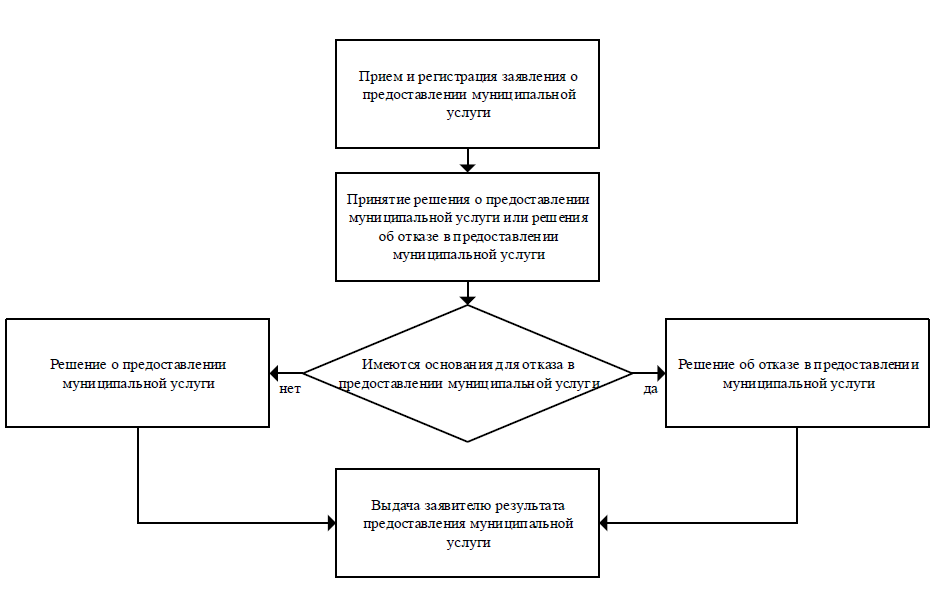 _____________________АДМИНИСТРАЦИЯСЕЛЬСКОГО ПОСЕЛЕНИЯ«ОКУНЕВ НОС»«ОКУНЕВ НОС»СИКТ ОВМÖДЧÖМИНСААДМИНИСТРАЦИЯОб утверждении административного регламента предоставления муниципальной услуги «Выдача выписки из похозяйственной книги»ПоказателиЕдиницаизмеренияНормативное значение показателяПоказатели доступностиПоказатели доступностиПоказатели доступностиНаличие возможности получения в электронном виде (в соответствии с этапами перевода муниципальной услуги на предоставление в электронном виде)да/нетдаПоказатели качестваПоказатели качестваПоказатели качестваУдельный вес заявлений граждан, рассмотренных в установленный срок, в общем количестве обращений граждан в Органе%100Удельный вес обоснованных жалоб в общем количестве заявлений на предоставление  муниципальной услуги в Органе	%0Почтовый адрес для направления корреспонденции169492, Республика Коми, Усть-Цилемский район,   с. Окунев Нос, ул. Парковая, д. 1Фактический адрес месторасположения169492, Республика Коми, Усть-Цилемский район,   с. Окунев Нос, ул. Парковая, д. 1Адрес электронной почты для направления корреспонденцииokunev-nos@yandex.ruТелефон для справок(82141) 97530Телефоны отдела финансов и бухгалтерского учета (82141) 91256Официальный сайт в сети Интернет (если имеется)окунев-нос.рфФИО и должность руководителя органаФилиппова Т.С. – глава администрации сельского поселения «Окунев Нос» День неделиЧасы работы (обеденный перерыв)Часы приемаПонедельник8.45-17.15 (13.00-14.00)9.00-13.00Вторник8.45-17.15 (13.00-14.00)9.00-13.00Среда8.45-17.15 (13.00-14.00)9.00-13.00Четверг8.45-17.15 (13.00-14.00)9.00-13.00Пятница8.45-15.45 (13.00-14.00)9.00-13.00СубботавыходнойвыходнойВоскресеньевыходнойвыходнойПочтовый адрес для направления корреспонденции169480, Республика Коми, Усть-Цилемский район, с. Усть-Цильма, ул. Советская, д. 105Фактический адрес месторасположения169480, Республика Коми, Усть-Цилемский район, с. Усть-Цильма, ул. Советская, д. 105Адрес электронной почты для направления корреспонденцииmfc_ustzilma@mydocuments11.ruТелефон для справок(82141) 91234Телефоны отделов или иных структурных подразделений(82141) 91234Официальный сайт в сети Интернет (если имеется)ust-tsilma.mydocuments11.ruФИО руководителя органаШидьюсова Надежда АнатольевнаДень неделиЧасы работы (обеденный перерыв)Понедельник8.45-15.00Вторник8.45-15.00Среда8.45-15.00Четверг8.45–15.00Пятница8.45–15.00СубботавыходнойВоскресеньевыходной№ запросаОрган, обрабатывающий запрос на предоставление услугиДанные заявителя Данные заявителя Данные заявителя Данные заявителя Данные заявителя Данные заявителя Данные заявителя Данные заявителя ФамилияФамилияИмяИмяОтчествоОтчествоДата рожденияДата рожденияДокумент, удостоверяющий личность заявителяДокумент, удостоверяющий личность заявителяДокумент, удостоверяющий личность заявителяДокумент, удостоверяющий личность заявителяДокумент, удостоверяющий личность заявителяДокумент, удостоверяющий личность заявителяДокумент, удостоверяющий личность заявителяДокумент, удостоверяющий личность заявителяВидСерияНомерВыданДата выдачиАдрес регистрации заявителя Адрес регистрации заявителя Адрес регистрации заявителя Адрес регистрации заявителя Адрес регистрации заявителя Адрес регистрации заявителя Адрес регистрации заявителя Адрес регистрации заявителя Индекс Регион Регион РайонНаселенный пунктНаселенный пунктУлицаДомКорпусКвартираАдрес места жительства заявителя Адрес места жительства заявителя Адрес места жительства заявителя Адрес места жительства заявителя Адрес места жительства заявителя Адрес места жительства заявителя Адрес места жительства заявителя Адрес места жительства заявителя Индекс РегионРегионРайонНаселенный пунктНаселенный пунктУлицаДомКорпусКвартираКонтактные данныеКонтактные данныеКонтактные данныеКонтактные данныеКонтактные данныеКонтактные данныефамилия, имя, отчество, дата рождения гражданина, которому предоставлен и (или) которым приобретен земельный участок для ведения личного подсобного хозяйства, а также фамилии, имена, отчества, даты рождения совместно проживающих с ним и (или) совместно осуществляющих с ним ведение личного подсобного хозяйства членов его семьифамилия, имя, отчество, дата рождения гражданина, которому предоставлен и (или) которым приобретен земельный участок для ведения личного подсобного хозяйства, а также фамилии, имена, отчества, даты рождения совместно проживающих с ним и (или) совместно осуществляющих с ним ведение личного подсобного хозяйства членов его семьифамилия, имя, отчество, дата рождения гражданина, которому предоставлен и (или) которым приобретен земельный участок для ведения личного подсобного хозяйства, а также фамилии, имена, отчества, даты рождения совместно проживающих с ним и (или) совместно осуществляющих с ним ведение личного подсобного хозяйства членов его семьифамилия, имя, отчество, дата рождения гражданина, которому предоставлен и (или) которым приобретен земельный участок для ведения личного подсобного хозяйства, а также фамилии, имена, отчества, даты рождения совместно проживающих с ним и (или) совместно осуществляющих с ним ведение личного подсобного хозяйства членов его семьифамилия, имя, отчество, дата рождения гражданина, которому предоставлен и (или) которым приобретен земельный участок для ведения личного подсобного хозяйства, а также фамилии, имена, отчества, даты рождения совместно проживающих с ним и (или) совместно осуществляющих с ним ведение личного подсобного хозяйства членов его семьифамилия, имя, отчество, дата рождения гражданина, которому предоставлен и (или) которым приобретен земельный участок для ведения личного подсобного хозяйства, а также фамилии, имена, отчества, даты рождения совместно проживающих с ним и (или) совместно осуществляющих с ним ведение личного подсобного хозяйства членов его семьифамилия, имя, отчество, дата рождения гражданина, которому предоставлен и (или) которым приобретен земельный участок для ведения личного подсобного хозяйства, а также фамилии, имена, отчества, даты рождения совместно проживающих с ним и (или) совместно осуществляющих с ним ведение личного подсобного хозяйства членов его семьифамилия, имя, отчество, дата рождения гражданина, которому предоставлен и (или) которым приобретен земельный участок для ведения личного подсобного хозяйства, а также фамилии, имена, отчества, даты рождения совместно проживающих с ним и (или) совместно осуществляющих с ним ведение личного подсобного хозяйства членов его семьифамилия, имя, отчество, дата рождения гражданина, которому предоставлен и (или) которым приобретен земельный участок для ведения личного подсобного хозяйства, а также фамилии, имена, отчества, даты рождения совместно проживающих с ним и (или) совместно осуществляющих с ним ведение личного подсобного хозяйства членов его семьифамилия, имя, отчество, дата рождения гражданина, которому предоставлен и (или) которым приобретен земельный участок для ведения личного подсобного хозяйства, а также фамилии, имена, отчества, даты рождения совместно проживающих с ним и (или) совместно осуществляющих с ним ведение личного подсобного хозяйства членов его семьифамилия, имя, отчество, дата рождения гражданина, которому предоставлен и (или) которым приобретен земельный участок для ведения личного подсобного хозяйства, а также фамилии, имена, отчества, даты рождения совместно проживающих с ним и (или) совместно осуществляющих с ним ведение личного подсобного хозяйства членов его семьиплощадь земельного участка личного подсобного хозяйстваплощадь земельного участка личного подсобного хозяйстваплощадь земельного участка личного подсобного хозяйстваплощадь земельного участка личного подсобного хозяйстваплощадь земельного участка личного подсобного хозяйстваплощадь земельного участка личного подсобного хозяйстваплощадь земельного участка личного подсобного хозяйстваплощадь земельного участка личного подсобного хозяйстваплощадь земельного участка личного подсобного хозяйстваплощадь земельного участка личного подсобного хозяйстваплощадь земельного участка личного подсобного хозяйстваколичество сельскохозяйственных животных, птицыколичество сельскохозяйственных животных, птицыколичество сельскохозяйственных животных, птицыколичество сельскохозяйственных животных, птицыколичество сельскохозяйственных животных, птицыколичество сельскохозяйственных животных, птицыколичество сельскохозяйственных животных, птицыколичество сельскохозяйственных животных, птицыколичество сельскохозяйственных животных, птицыколичество сельскохозяйственных животных, птицыколичество сельскохозяйственных животных, птицысельскохозяйственная техника, оборудование, транспортные средства, принадлежащие на праве собственности или ином праве гражданину, ведущему личное подсобное хозяйствосельскохозяйственная техника, оборудование, транспортные средства, принадлежащие на праве собственности или ином праве гражданину, ведущему личное подсобное хозяйствосельскохозяйственная техника, оборудование, транспортные средства, принадлежащие на праве собственности или ином праве гражданину, ведущему личное подсобное хозяйствосельскохозяйственная техника, оборудование, транспортные средства, принадлежащие на праве собственности или ином праве гражданину, ведущему личное подсобное хозяйствосельскохозяйственная техника, оборудование, транспортные средства, принадлежащие на праве собственности или ином праве гражданину, ведущему личное подсобное хозяйствосельскохозяйственная техника, оборудование, транспортные средства, принадлежащие на праве собственности или ином праве гражданину, ведущему личное подсобное хозяйствосельскохозяйственная техника, оборудование, транспортные средства, принадлежащие на праве собственности или ином праве гражданину, ведущему личное подсобное хозяйствосельскохозяйственная техника, оборудование, транспортные средства, принадлежащие на праве собственности или ином праве гражданину, ведущему личное подсобное хозяйствосельскохозяйственная техника, оборудование, транспортные средства, принадлежащие на праве собственности или ином праве гражданину, ведущему личное подсобное хозяйствосельскохозяйственная техника, оборудование, транспортные средства, принадлежащие на праве собственности или ином праве гражданину, ведущему личное подсобное хозяйствосельскохозяйственная техника, оборудование, транспортные средства, принадлежащие на праве собственности или ином праве гражданину, ведущему личное подсобное хозяйствоПредставлены следующие документыПредставлены следующие документыПредставлены следующие документыПредставлены следующие документыПредставлены следующие документыПредставлены следующие документыПредставлены следующие документыПредставлены следующие документыПредставлены следующие документыПредставлены следующие документыПредставлены следующие документыПредставлены следующие документыПредставлены следующие документы123Место получения результата предоставления услугиМесто получения результата предоставления услугиМесто получения результата предоставления услугиМесто получения результата предоставления услугиМесто получения результата предоставления услугиСпособ получения результата Способ получения результата Способ получения результата Способ получения результата Способ получения результата Способ получения результата Способ получения результата Способ получения результата Способ получения результата Способ получения результата Данные представителя (уполномоченного лица)Данные представителя (уполномоченного лица)Данные представителя (уполномоченного лица)Данные представителя (уполномоченного лица)Данные представителя (уполномоченного лица)Данные представителя (уполномоченного лица)Данные представителя (уполномоченного лица)Данные представителя (уполномоченного лица)Данные представителя (уполномоченного лица)Данные представителя (уполномоченного лица)Данные представителя (уполномоченного лица)Данные представителя (уполномоченного лица)Данные представителя (уполномоченного лица)ФамилияФамилияФамилияИмяИмяИмяОтчествоОтчествоОтчествоДата рожденияДата рожденияДата рожденияДокумент, удостоверяющий личность представителя (уполномоченного лица)Документ, удостоверяющий личность представителя (уполномоченного лица)Документ, удостоверяющий личность представителя (уполномоченного лица)Документ, удостоверяющий личность представителя (уполномоченного лица)Документ, удостоверяющий личность представителя (уполномоченного лица)Документ, удостоверяющий личность представителя (уполномоченного лица)Документ, удостоверяющий личность представителя (уполномоченного лица)Документ, удостоверяющий личность представителя (уполномоченного лица)Документ, удостоверяющий личность представителя (уполномоченного лица)Документ, удостоверяющий личность представителя (уполномоченного лица)Документ, удостоверяющий личность представителя (уполномоченного лица)Документ, удостоверяющий личность представителя (уполномоченного лица)Документ, удостоверяющий личность представителя (уполномоченного лица)ВидВидСерияСерияНомерНомерВыданВыданДата выдачиАдрес регистрации представителя (уполномоченного лица)Адрес регистрации представителя (уполномоченного лица)Адрес регистрации представителя (уполномоченного лица)Адрес регистрации представителя (уполномоченного лица)Адрес регистрации представителя (уполномоченного лица)Адрес регистрации представителя (уполномоченного лица)Адрес регистрации представителя (уполномоченного лица)Адрес регистрации представителя (уполномоченного лица)Адрес регистрации представителя (уполномоченного лица)Адрес регистрации представителя (уполномоченного лица)Адрес регистрации представителя (уполномоченного лица)Адрес регистрации представителя (уполномоченного лица)Адрес регистрации представителя (уполномоченного лица)Индекс Индекс Регион Регион Регион РайонРайонНаселенный пунктНаселенный пунктНаселенный пунктУлицаУлицаДомДомКорпусКорпусКвартираАдрес места жительства представителя (уполномоченного лица)Адрес места жительства представителя (уполномоченного лица)Адрес места жительства представителя (уполномоченного лица)Адрес места жительства представителя (уполномоченного лица)Адрес места жительства представителя (уполномоченного лица)Адрес места жительства представителя (уполномоченного лица)Адрес места жительства представителя (уполномоченного лица)Адрес места жительства представителя (уполномоченного лица)Адрес места жительства представителя (уполномоченного лица)Адрес места жительства представителя (уполномоченного лица)Адрес места жительства представителя (уполномоченного лица)Адрес места жительства представителя (уполномоченного лица)Адрес места жительства представителя (уполномоченного лица)Индекс Индекс РегионРегионРегионРайонРайонНаселенный пунктНаселенный пунктНаселенный пунктУлицаУлицаДомДомКорпусКвартираКонтактные данныеКонтактные данныеКонтактные данныеКонтактные данныеКонтактные данныеКонтактные данныеКонтактные данныеКонтактные данныеДатаПодпись/ФИО